Publish Your Self AssessmentYou will now attach and/or embed your self-assessment to the bottom of the blog post with the artifact you have chosen. You may choose to make this post private or public. After placing your artifact on a blog post, follow the instructions below.Categories - Self-AssessmentTags - Now tag your post using the tag that corresponds to the competency that you have written about. You can choose more than one. Please use lower case letters and be exact.#creativethinkingcc#communicationcc#criticalthinkingcc#socialresponsibilitycc#personalidentitycc#personalawarenessccUse the Add Document button located at the top of your post page and embed your self-assessment at the bottom of your blog post.Publish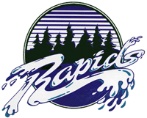 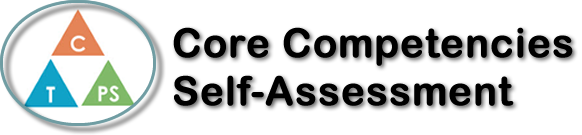 Name: Jayna BettesworthDate:  December 2017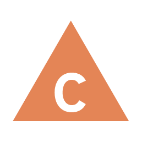 How does the artifact you selected demonstrate strengths & growth in the communication competency?In what ways might you further develop your communication competency?Self-ReflectionDescribe how the artifact you selected shows your strengths & growth in specific core competencies. The prompt questions on the left - or other self-assessment activities you may have done - may guide your reflection process. I used my communication competencies In Social Studies 10 to expand my knowledge for my project. In this class we worked on a infographic project about world war two. We each had to do a specific battle and I chose the battle at Dieppe. We had to research specific information and display it in a pleasant way for the eye using pictures and graphs. I had to come up with information that I could graph and find pictures that can explain the battle the way words can’t. I used my communication competencies to find ways to research information and to talk to other people who may have done an infographic before. I needed to come up with Ideas on how to display my work, so I asked some of my friends and some of my classmates to explain to me how they created their infographics. I also communicated with others to find websites to capture the best image for my infographic. I wanted to demonstrate my best work while completing my infographic, so I did my best to present my work in a well completed way. 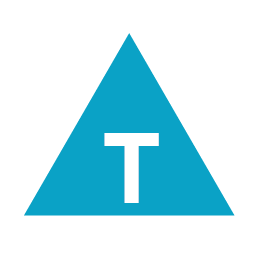 How does the artifact you selected demonstrate strengths & growth in the thinking competencies?In what ways might you further develop your thinking competencies?Self-ReflectionDescribe how the artifact you selected shows your strengths & growth in specific core competencies. The prompt questions on the left - or other self-assessment activities you may have done - may guide your reflection process. I used my communication competencies In Social Studies 10 to expand my knowledge for my project. In this class we worked on a infographic project about world war two. We each had to do a specific battle and I chose the battle at Dieppe. We had to research specific information and display it in a pleasant way for the eye using pictures and graphs. I had to come up with information that I could graph and find pictures that can explain the battle the way words can’t. I used my communication competencies to find ways to research information and to talk to other people who may have done an infographic before. I needed to come up with Ideas on how to display my work, so I asked some of my friends and some of my classmates to explain to me how they created their infographics. I also communicated with others to find websites to capture the best image for my infographic. I wanted to demonstrate my best work while completing my infographic, so I did my best to present my work in a well completed way. 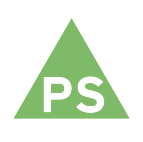 How does the artifact you selected demonstrate strengths & growth in the personal & social competencies?In what ways might you further develop your personal & social competencies?Self-ReflectionDescribe how the artifact you selected shows your strengths & growth in specific core competencies. The prompt questions on the left - or other self-assessment activities you may have done - may guide your reflection process. I used my communication competencies In Social Studies 10 to expand my knowledge for my project. In this class we worked on a infographic project about world war two. We each had to do a specific battle and I chose the battle at Dieppe. We had to research specific information and display it in a pleasant way for the eye using pictures and graphs. I had to come up with information that I could graph and find pictures that can explain the battle the way words can’t. I used my communication competencies to find ways to research information and to talk to other people who may have done an infographic before. I needed to come up with Ideas on how to display my work, so I asked some of my friends and some of my classmates to explain to me how they created their infographics. I also communicated with others to find websites to capture the best image for my infographic. I wanted to demonstrate my best work while completing my infographic, so I did my best to present my work in a well completed way. 